For further details on European Certificates of British Nationality please contact the certification unit via e-mail: certifications@bfi.org.ukIntroductionThe British Film Institute (BFI) issues European Certificates of British Nationality (“European Certificates”).   The purpose of a European Certificate is to assist film-makers when seeking distribution in certain European Union (EU) or European Economic Area (EEA) countries where such country may have some form of quota on the number of EU films that it is required to exhibit.  The European Certificate may therefore be requested as evidence that the film is a film of British Nationality.  Please note that the European Certificate is not a legal requirement in order for a film to be eligible for  film tax relief and nor can it be used to claim  film tax relief. EligibilityA film can qualify for a European Certificate where:it meets the criteria set out in Annex 1 of these guidance notes; orit has received final approval as an official co-production under one of the ’s film co-production agreements, or under the European Convention on Cinematographic Co-Production, AND the artistic and technical contribution of  is not less than 30% . (As per Article 4 of the 1963 directive.)The EEA comprises of the following states: , , , ,  , , , , , , , , , , , , , , , , , , , , ,  , , ,  and . Who can apply?Any company registered in an  can apply for a European Certificate. The application does not have to be made by the film production company. How to apply?Application forms are available on our web-site at http://www.bfi.org.uk/film-industry/british-film-certification-tax-relief/european-certificate-british-nationalityor write to: Certification UnitBritish Film Institute21 Stephen StreetLondonW1T 1LNor e-mail: certifications@bfi.org.ukWhen to apply?Applications may only be made after the film has been completed. A film that has received final certification as a British film under Schedule 1 to the Films Act 1985 or as a  co-production will be considered to be completed.  Otherwise a film is completed when it is first in a form in which it can reasonably be regarded as ready for copies of it to be made and distributed for presentation to the general public.  A film should be ready, for instance, for a broadcaster to broadcast it to the general public, or for the general public to pay to see it.  A temporary version is not finished.  Where it is expected that further work needs to be done on a film it is incomplete.Annex 1: The criteria for qualifying for a European Certificate of British NationalityTo be eligible films must meet the following criteria: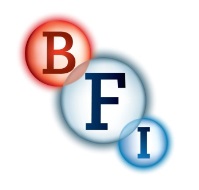 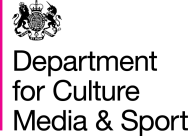 